Структурное подразделение «Детский сад №11 комбинированного вида»МБДОУ «Детский сад «Радуга» комбинированного вида»Рузаевского муниципального районаПроект «День  домашних животных»                          Подготовили:  воспитатели              детского сада № 11,             средняя группа №6                                          Тувышкина                      Альбина Владимировна,                                               Матвеева Татьяна Иосифовна,                               Матвеева Ирина Вячеславовна.2021 г.Актуальность проекта.Есть такой день в Экологическом календаре - 30 ноября - Всемирный День домашних животных. Решение отмечать этот праздник было принято 4 октября, во Всемирный день животных, на Международном конгрессе сторонников движения в защиту природы, проходившем во Флоренции в 1931 году. В России эта дата отмечается с 2000 г. по инициативе Международного фонда защиты животных. Домашние животные являются источником первых знаний о природе. Ребенку всегда интересны животные. В результате формирования знаний о животных у детей формируется любознательность, наблюдательность, развивается фантазия. Домашнее животное в семье — это мощный воспитательный фактор. Ребенок учится заботиться, ухаживать за ним, у него развиваются нравственно-волевые и трудовые качества.Но общение с животными, может принести не только пользу, но и вред. Прежде всего, ребенок не знает, что можно делать, а что нельзя, что для животного вредно, а что полезно. Без контроля и руководства взрослых такое общение может оказаться вредным и даже опасным как для животного, так и для ребенка.Цель проекта: - формирование представления о домашних животных, их характерных отличительных особенностях, закрепление  понятия «домашние животные»;- расширение кругозора детей;- развитие мелкой моторики.Задачи:- вызвать у детей желание участвовать в разговоре о причинах увеличения количества бездомных животных во дворах, в городе и о путях решения данной проблемы;- воспитывать сочувствие, доброту, отзывчивость к бездомным животным;- учить ответственному отношению к домашним животным.- развивать творческие способности.Реализация проекта.1 этап - подготовительный- Беседа о «Дне домашних животных»,- Изготовление листовок с призывом помочь бездомным животным,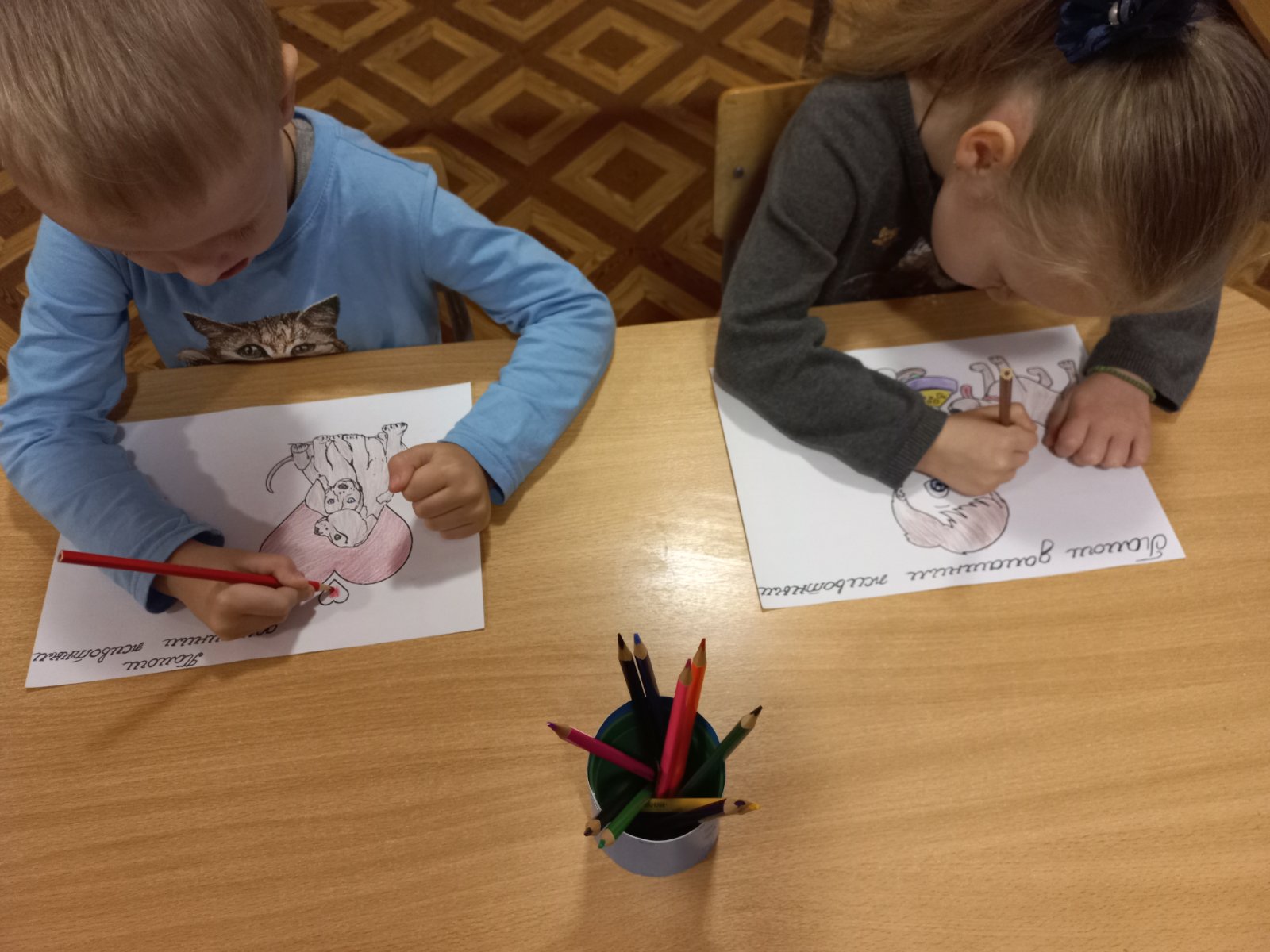 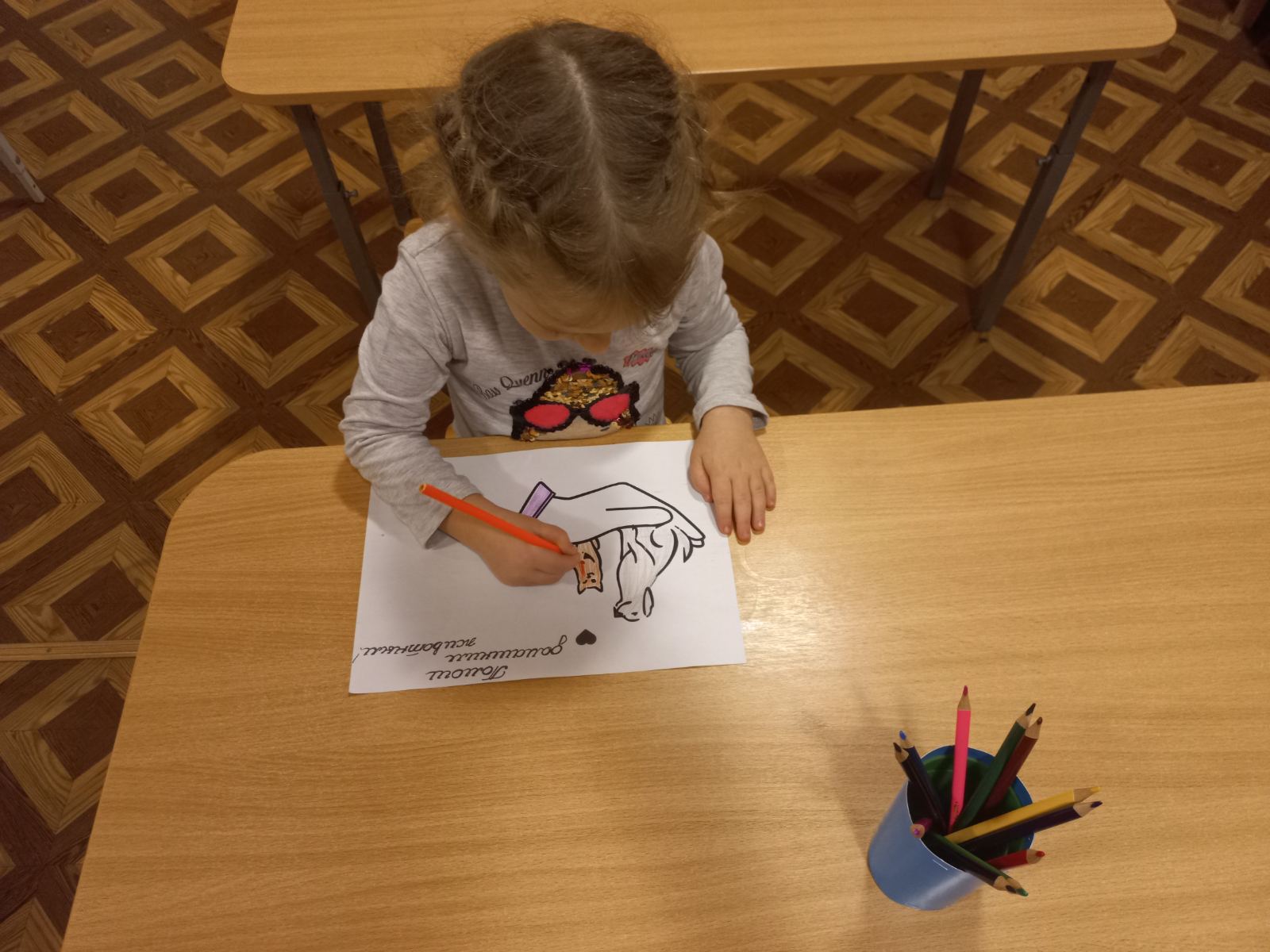 Оформление выставки мягких игрушек «Кошки и собаки».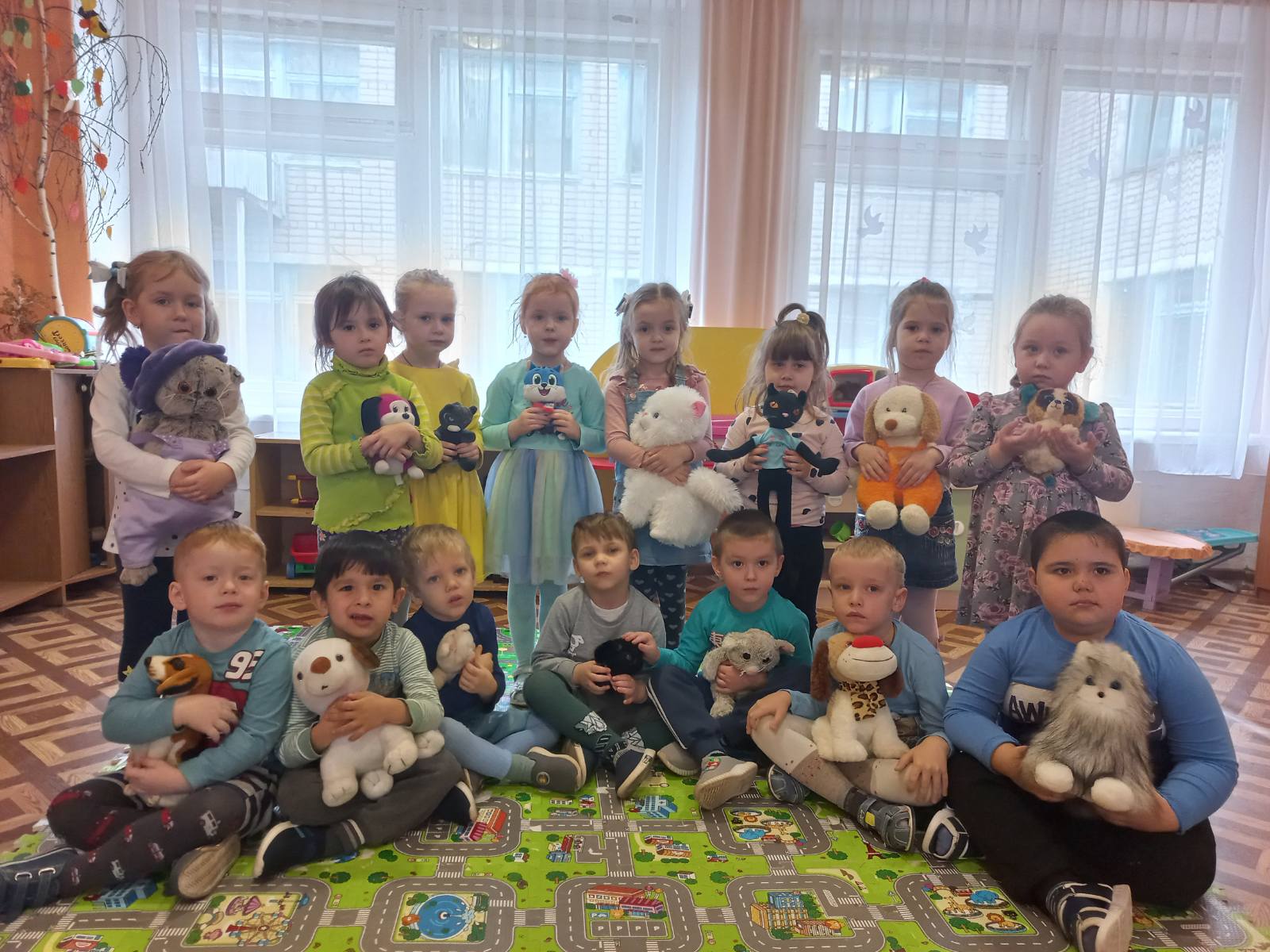 2 этап – основной.- Оформление фотовыставки «Наши любимцы»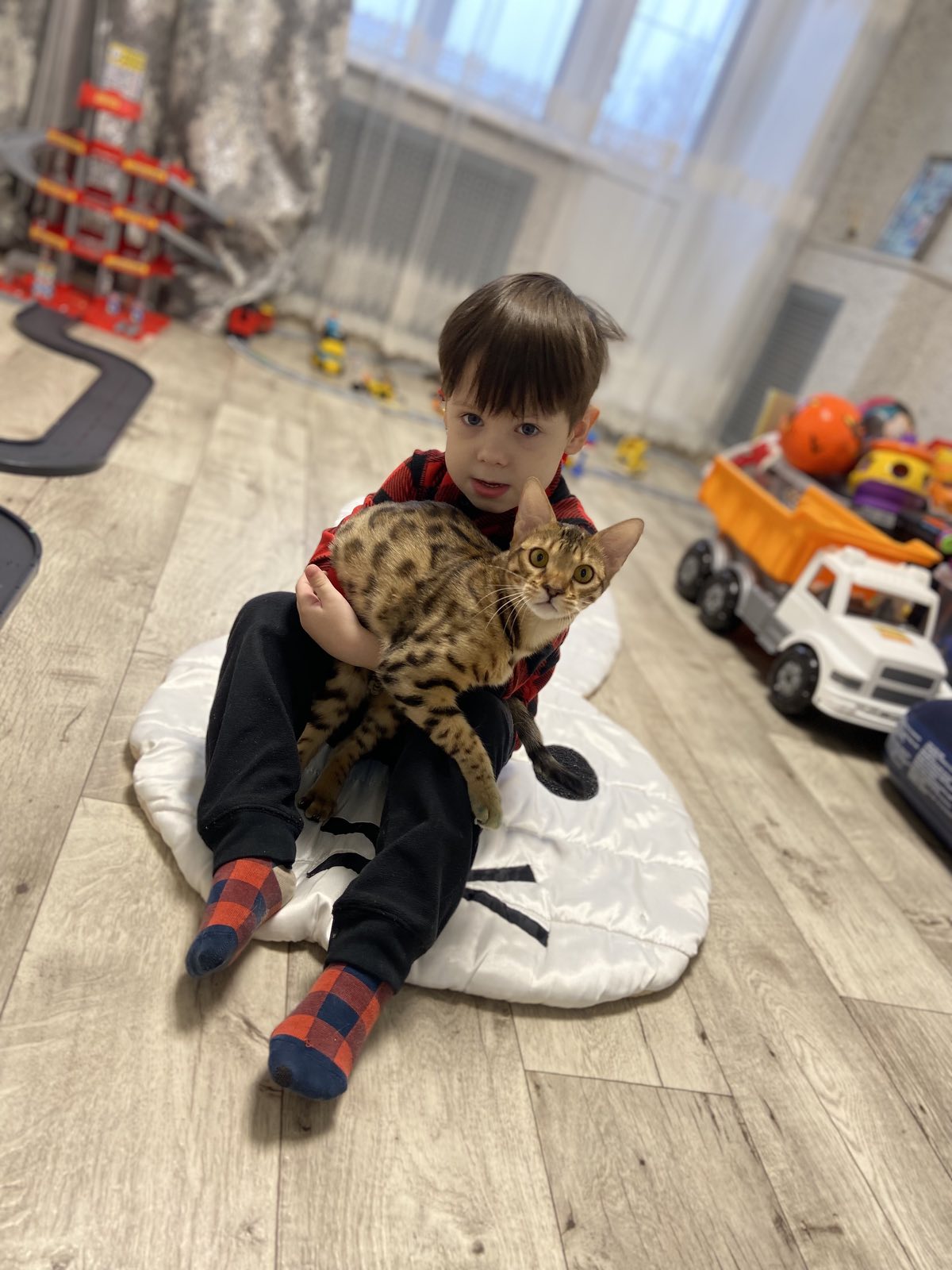 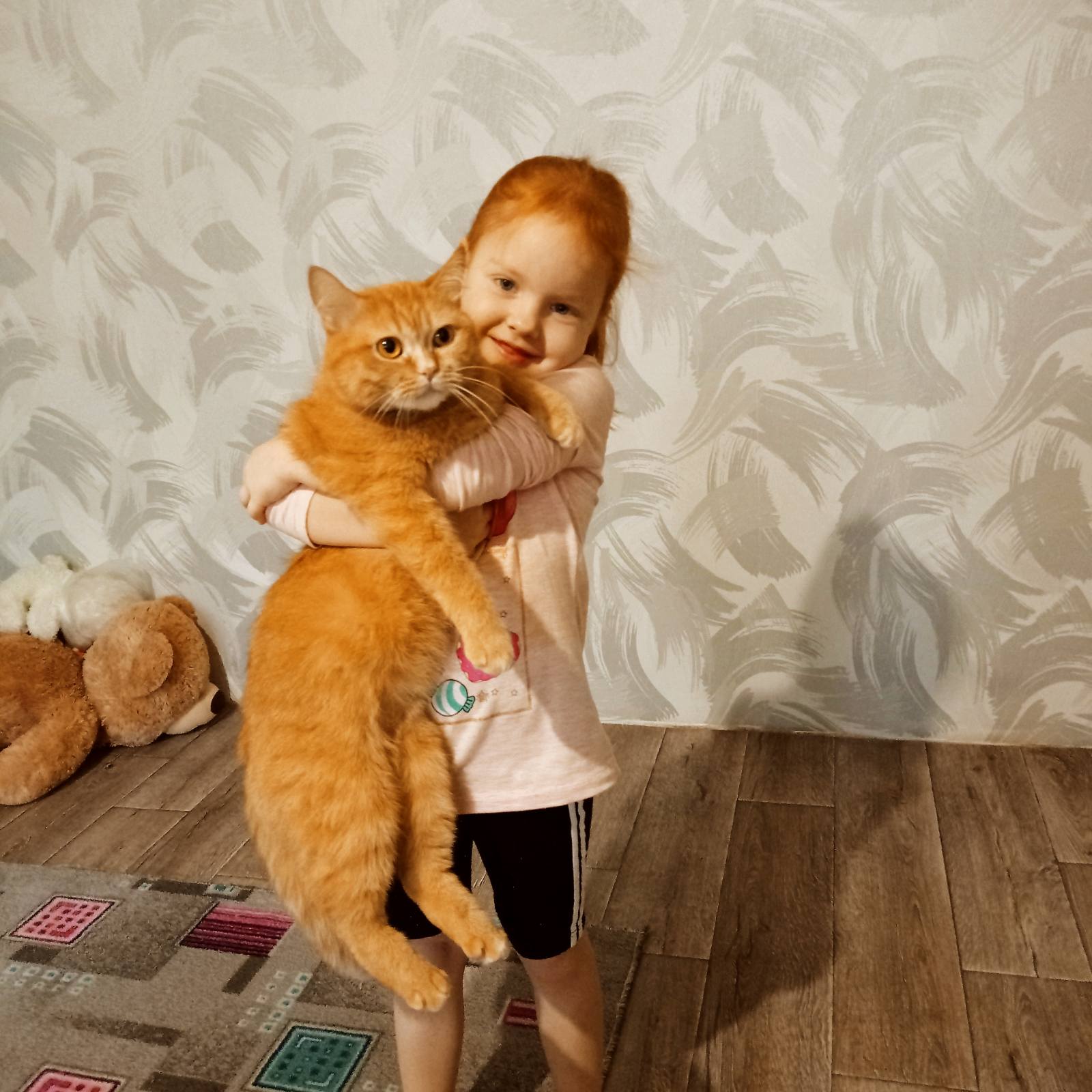 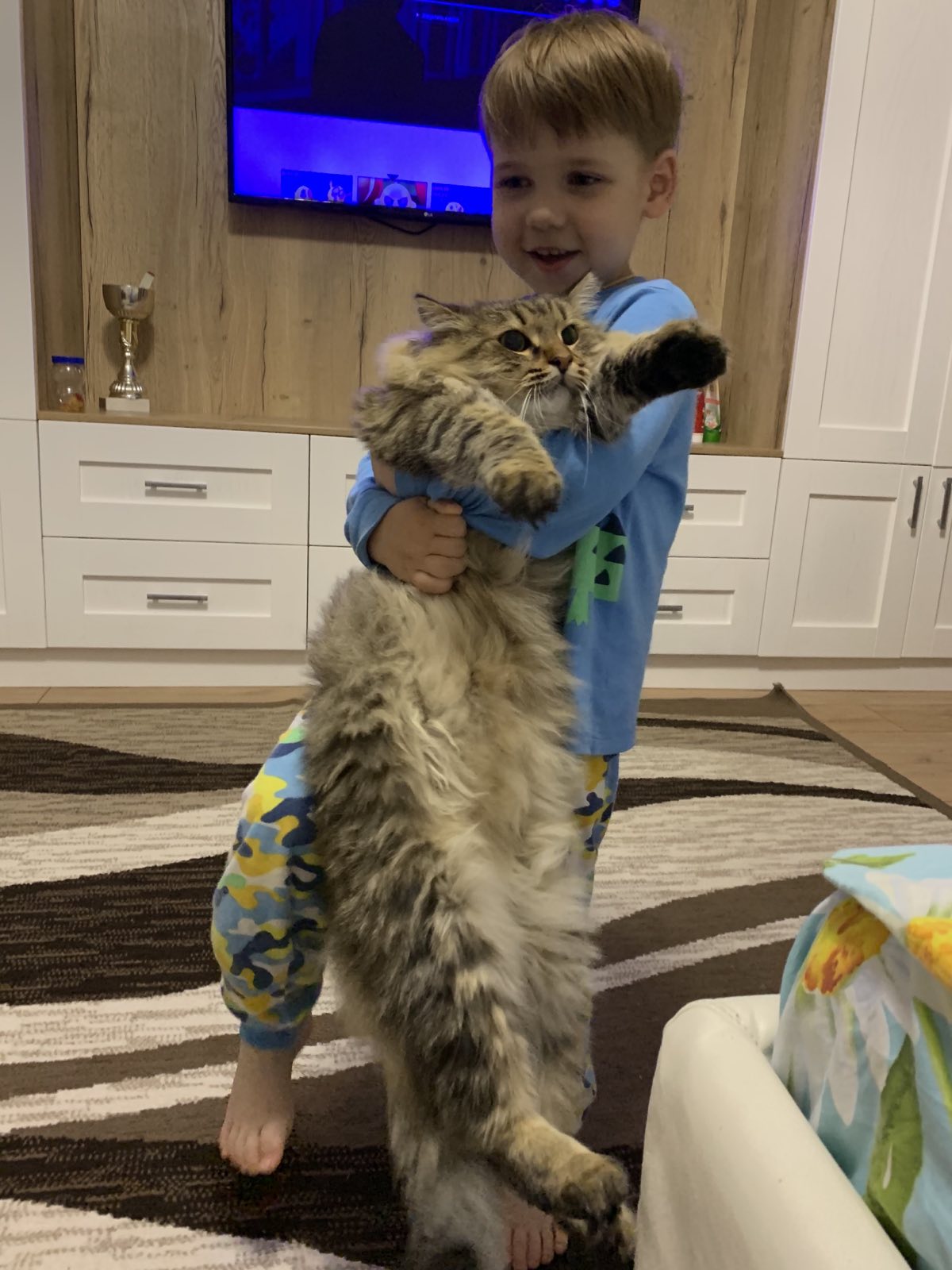 -Беседа о домашних питомцах.-Сбор остатков еды после завтрака для бездомных животных.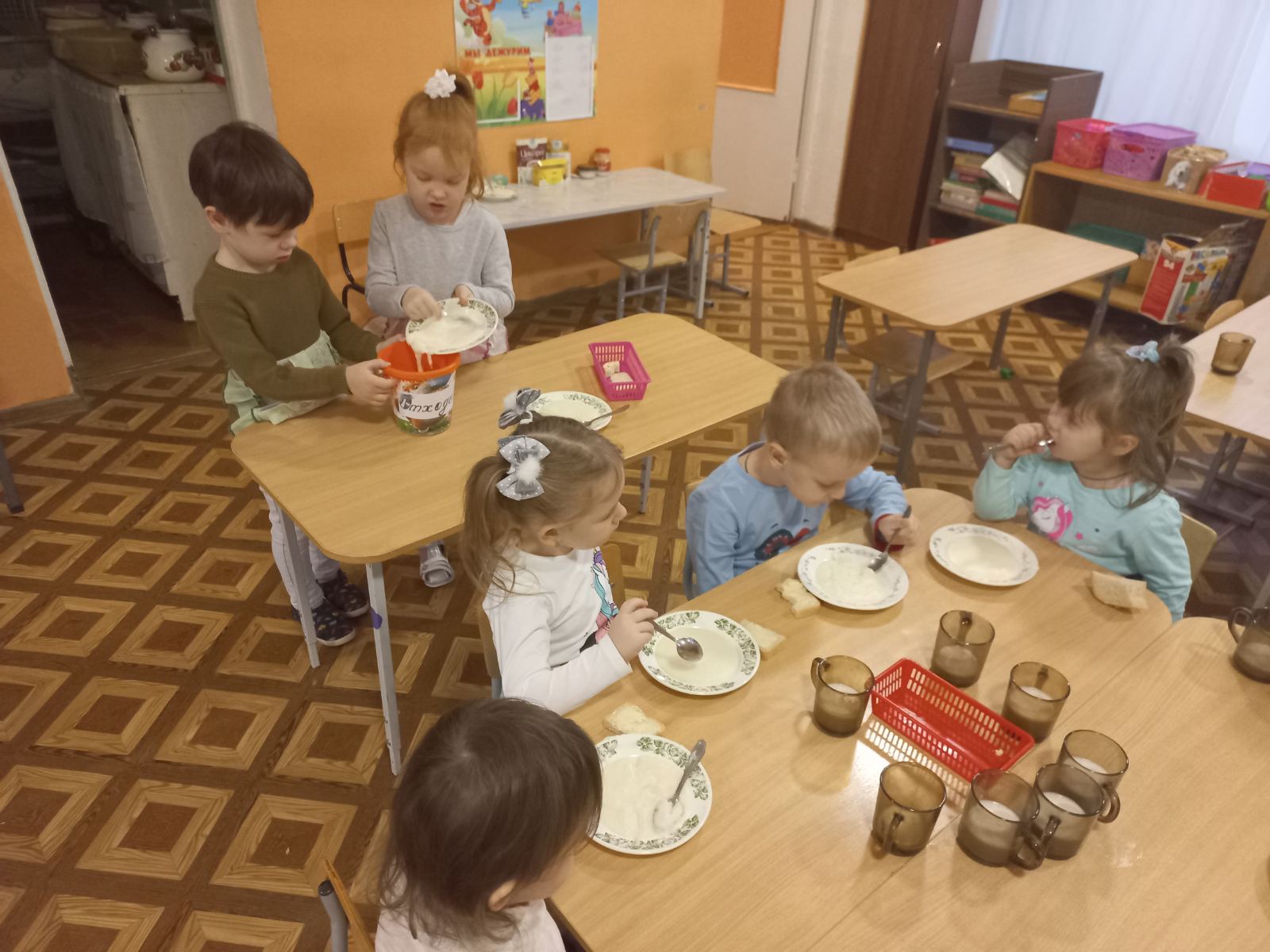 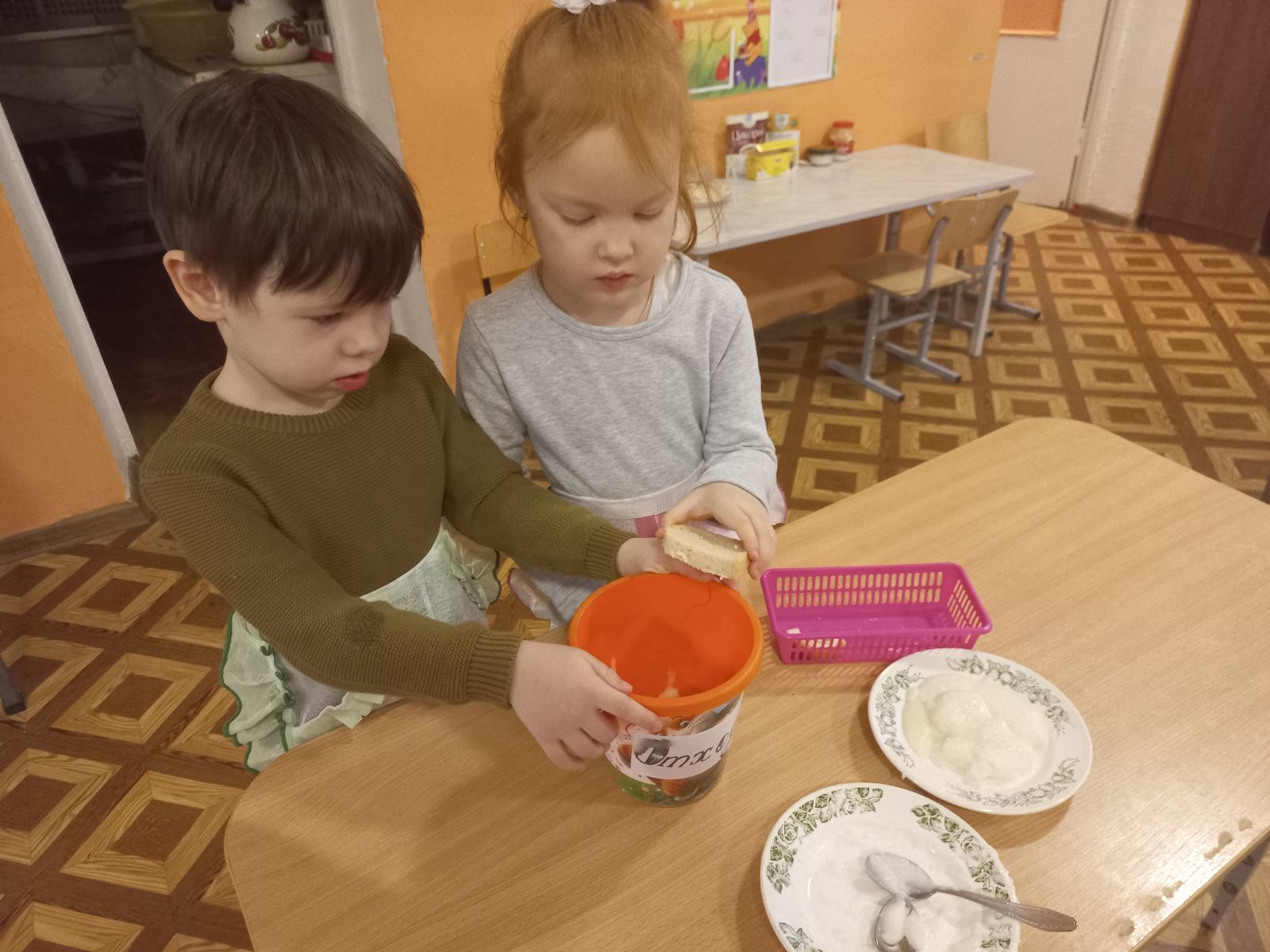 -Прогулка – экологическая акция:- Расклеивание листовок «Всем нужен дом!»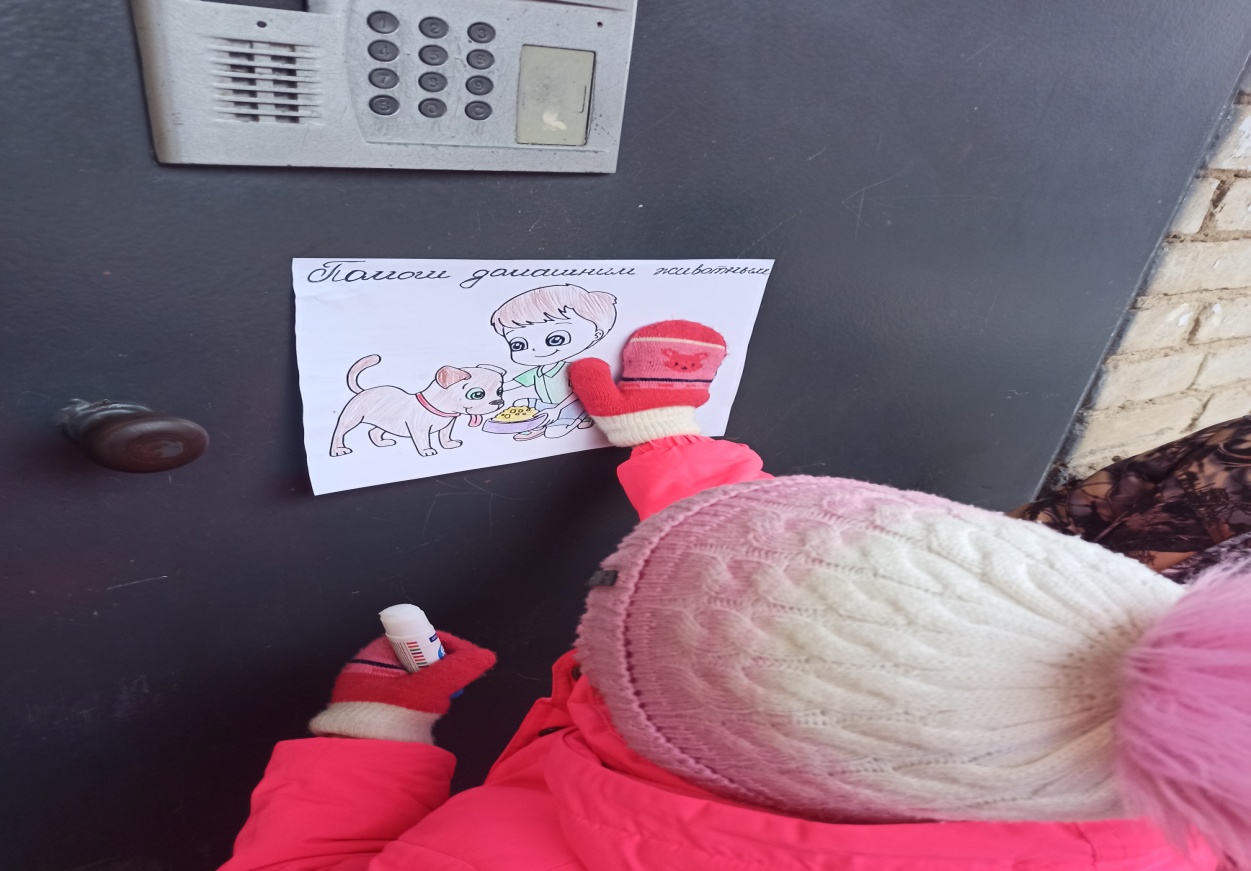 - Кормление бездомных животных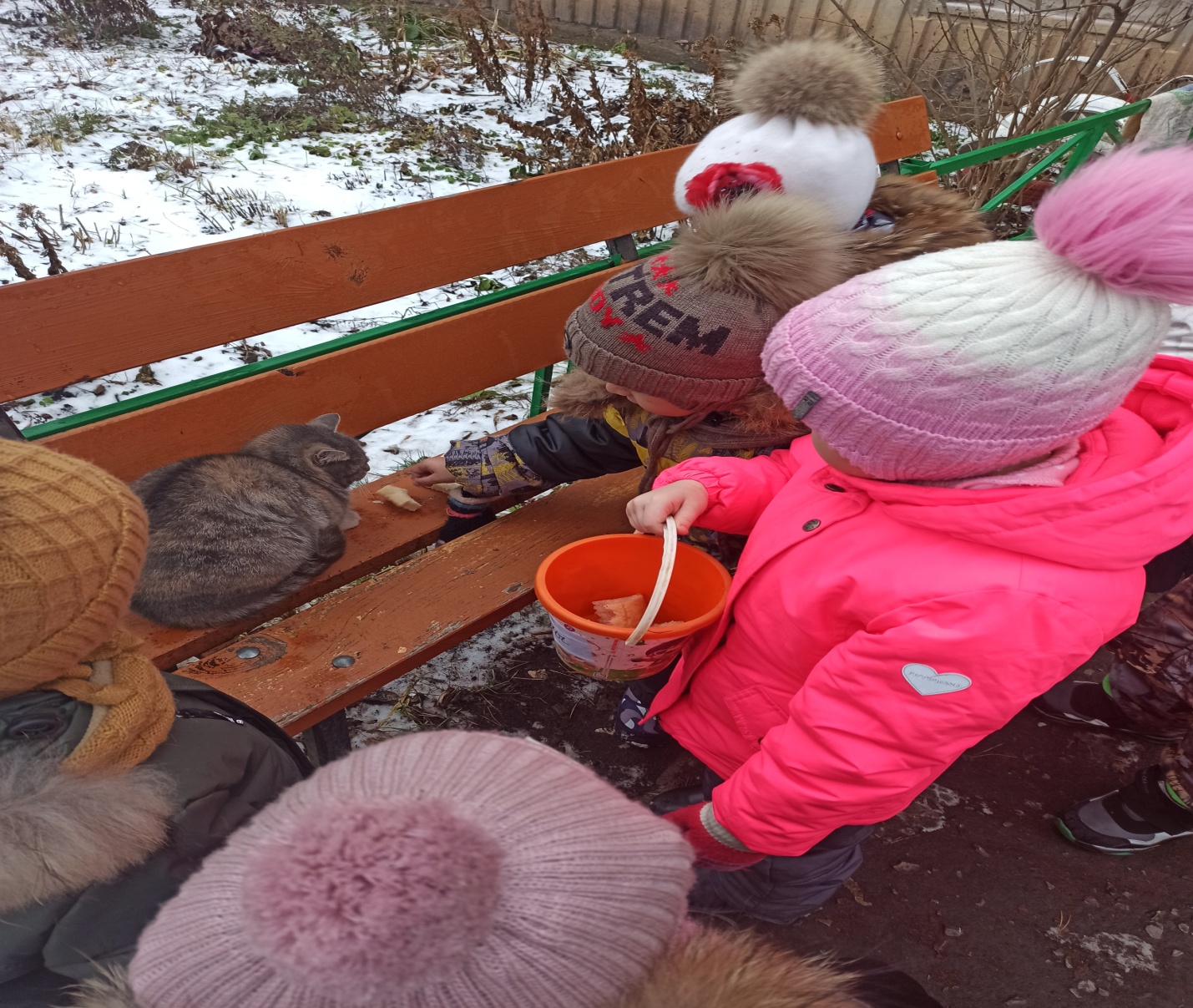 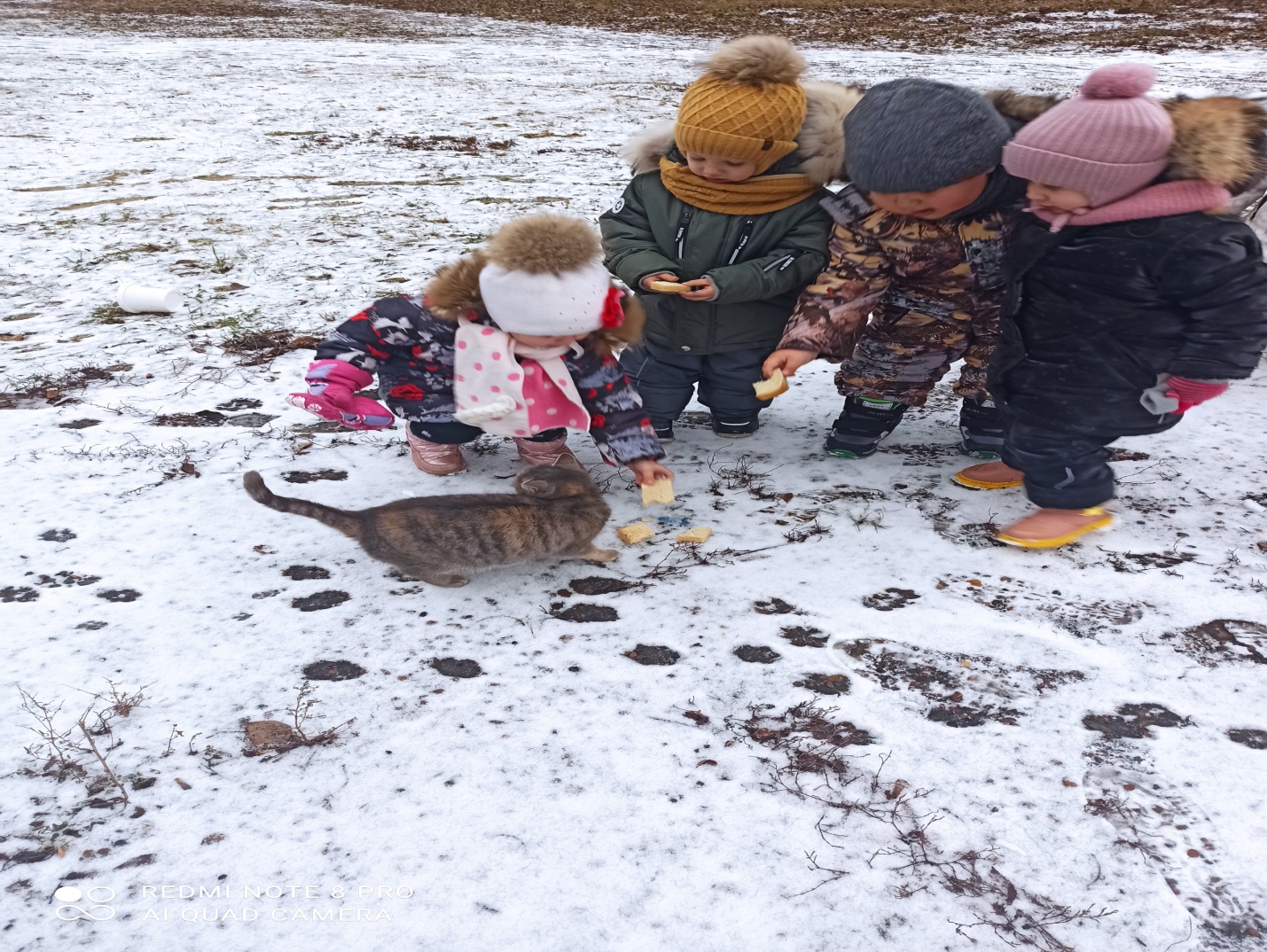 - Флешмоб с мягкими игрушками «Не дразните собак!»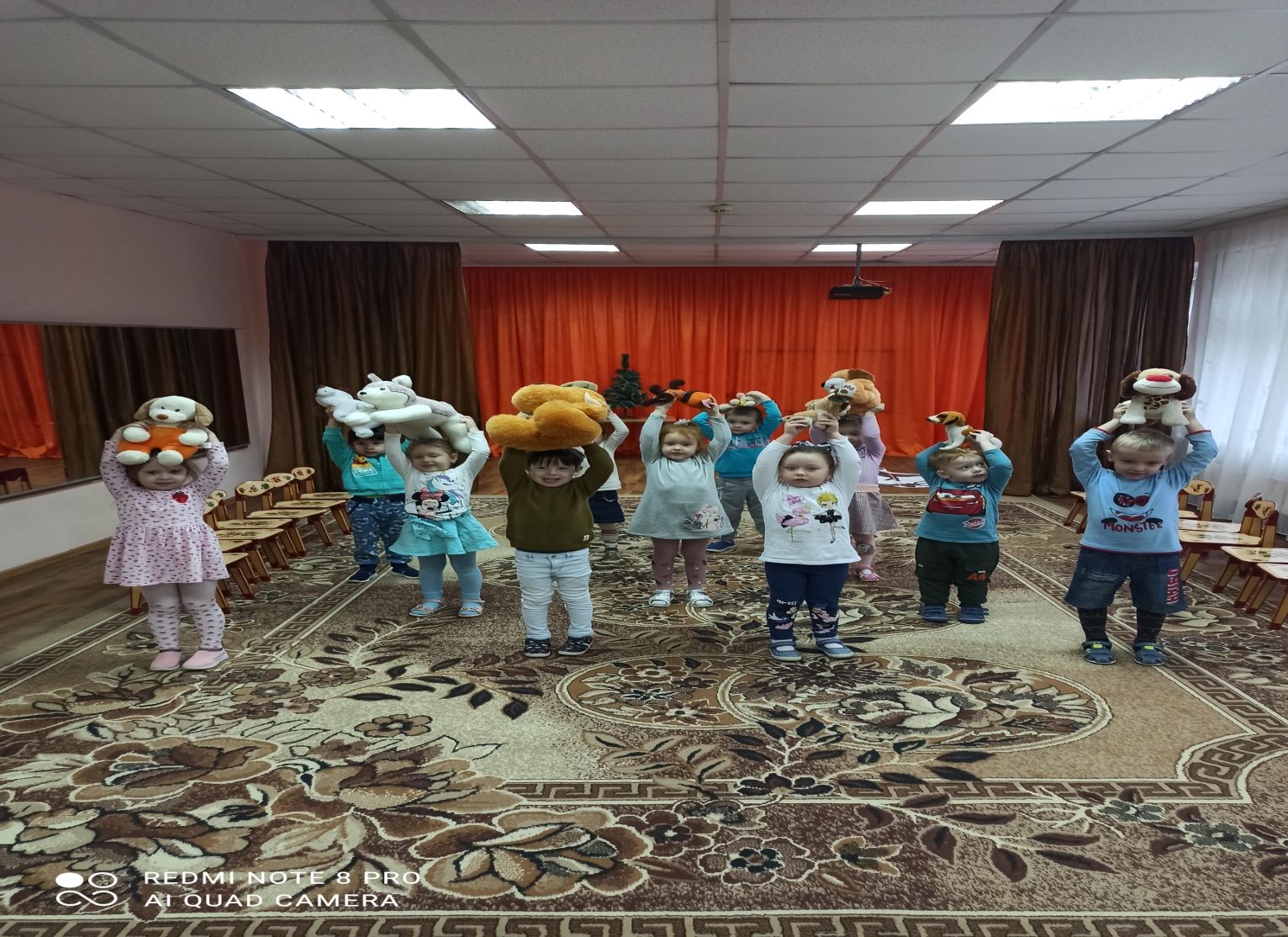 - Раздача жителям листовок с призывом всех присоединиться к этому доброму и важному празднику и помнить – мы в ответе за тех, кого приручили…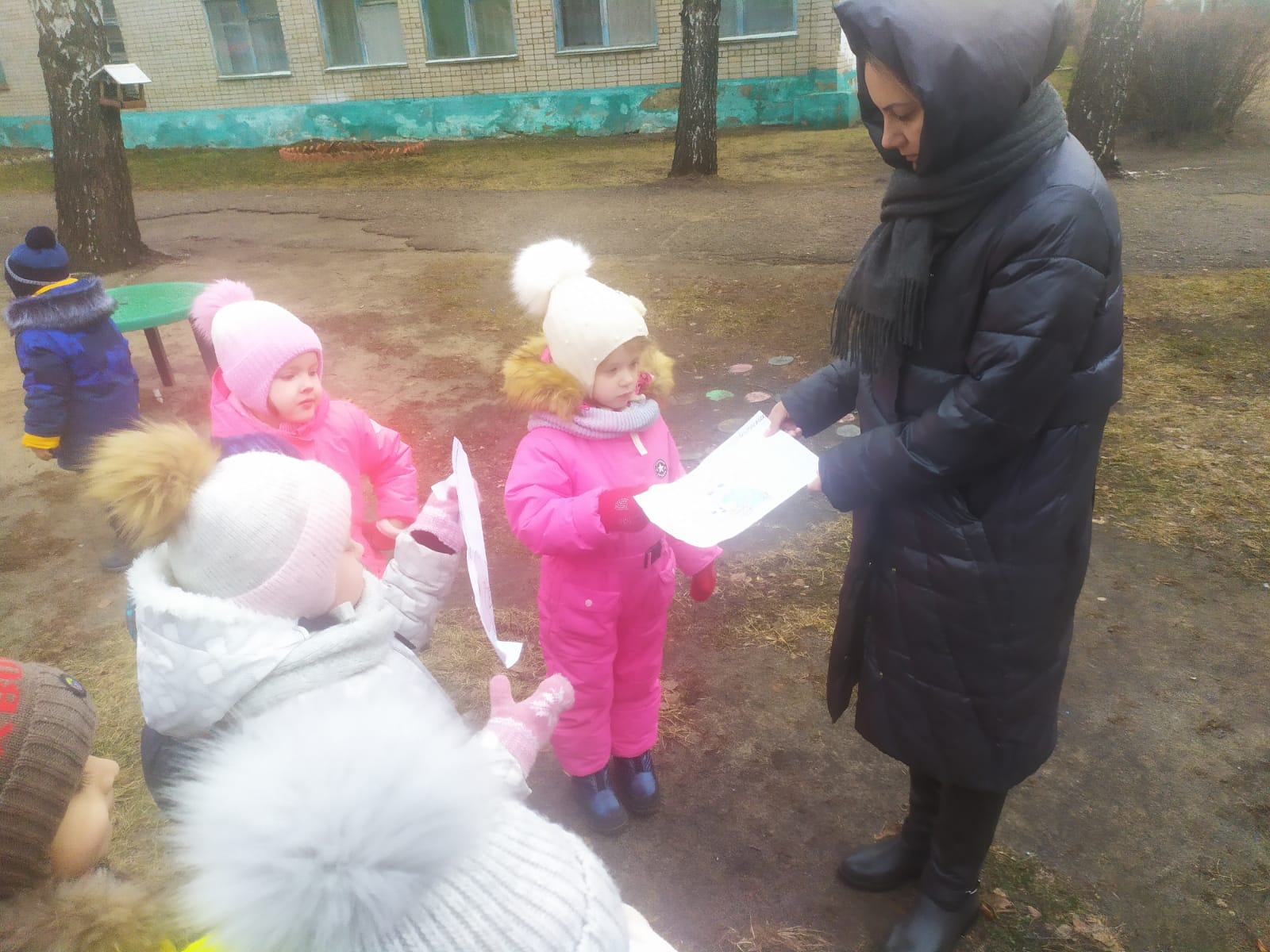 -Драматизация стихотворения А. Дмитриева «Бездомная кошка»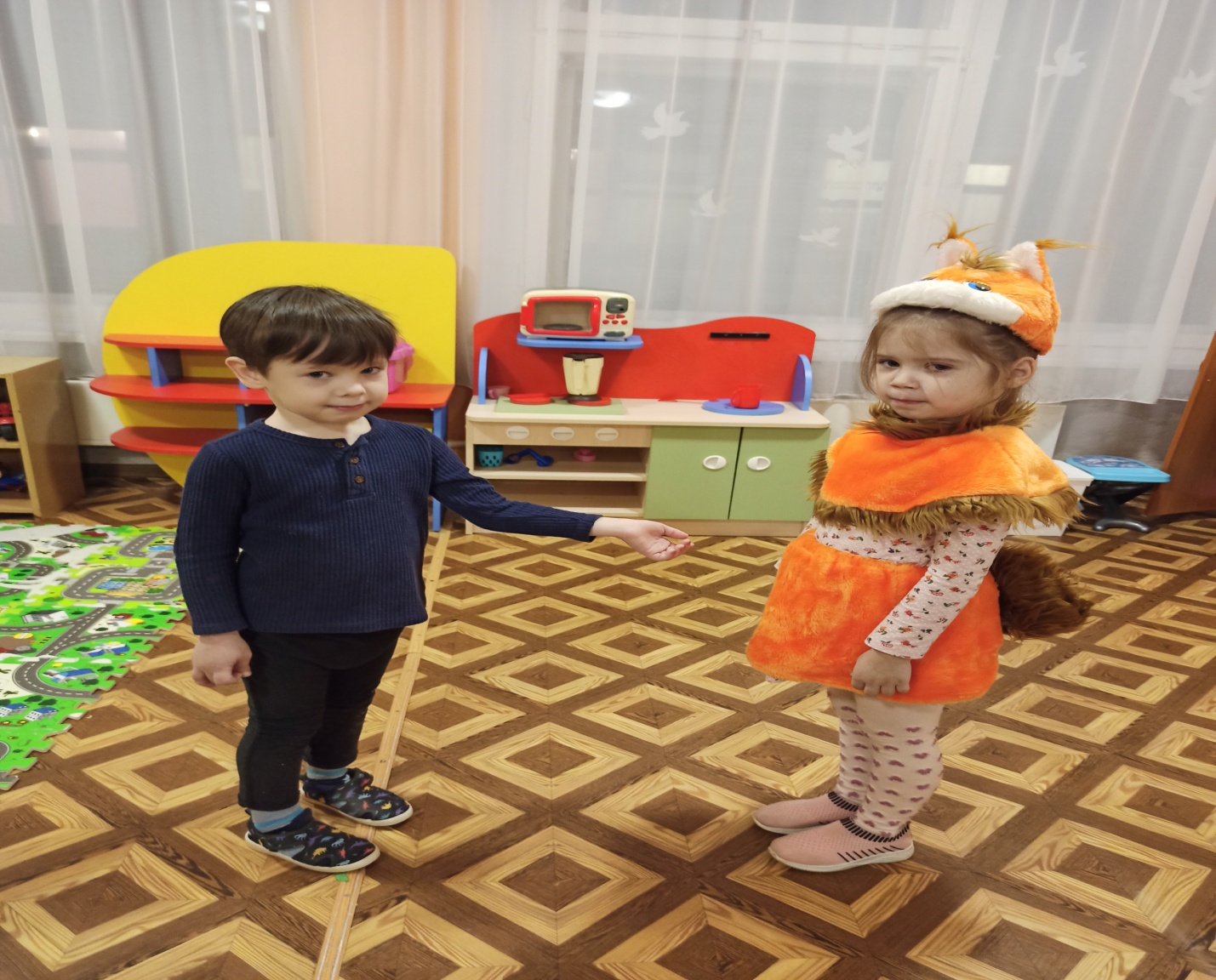 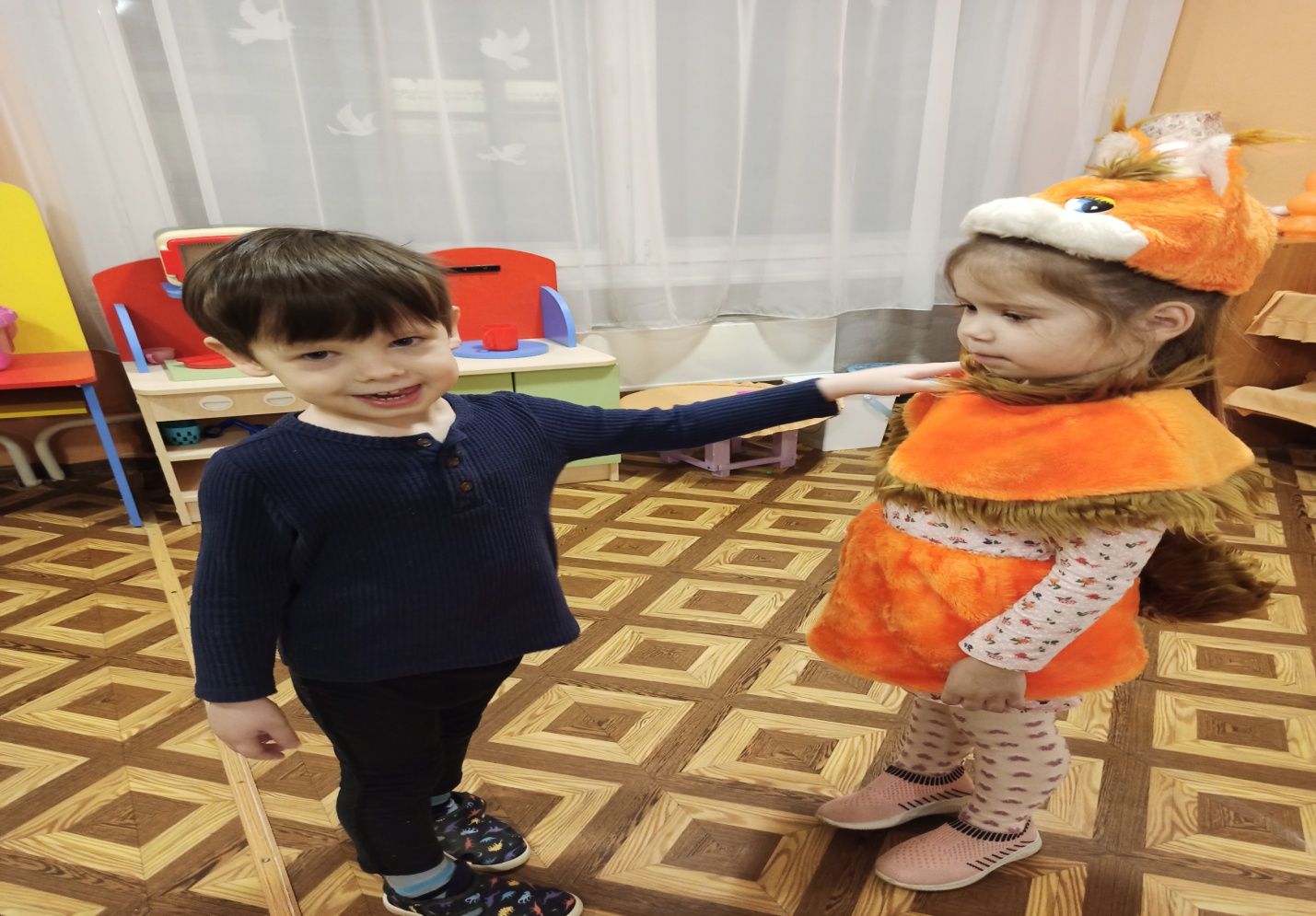 - Сюжетно-ролевые игры «Ветлечебница»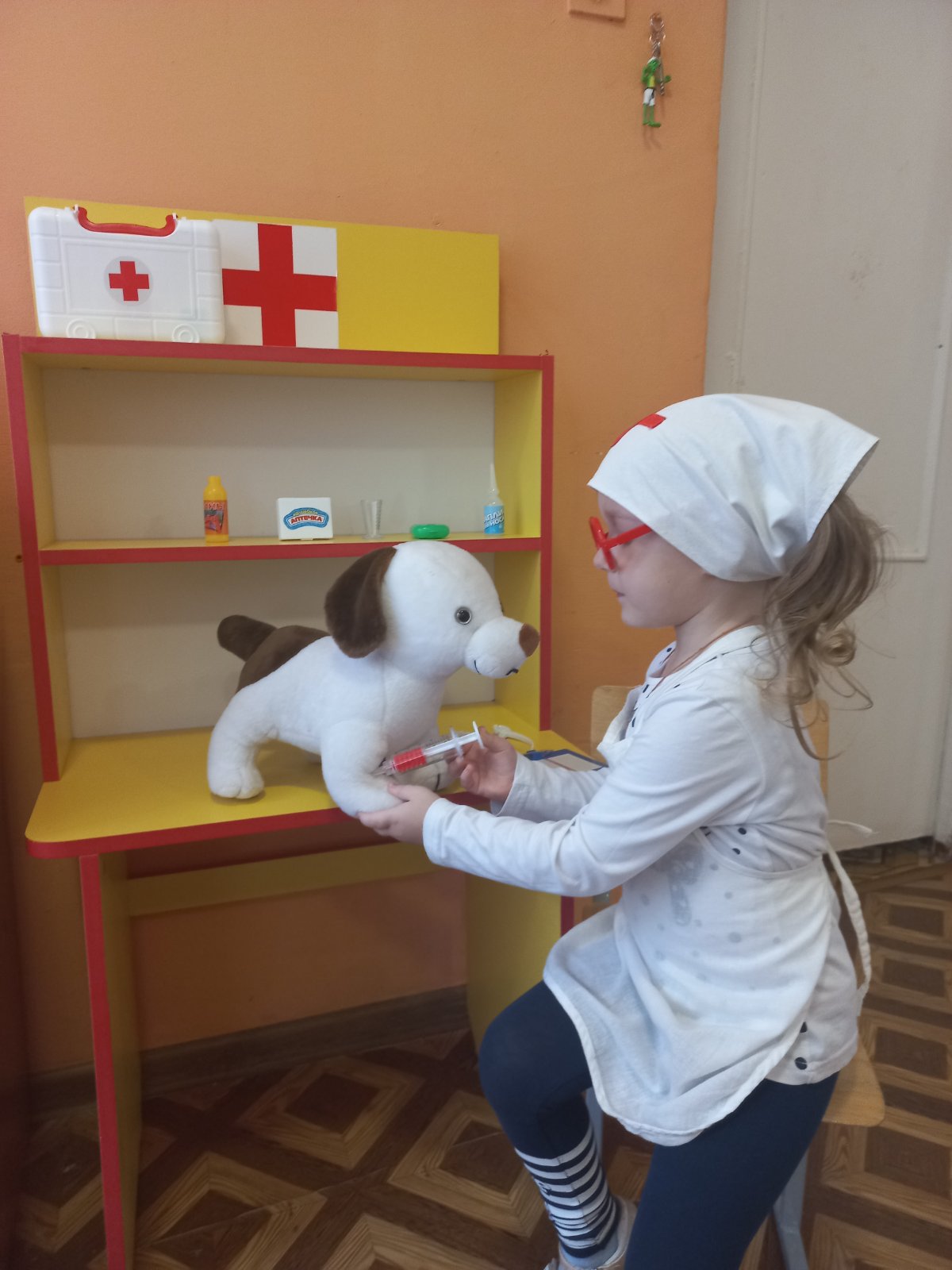 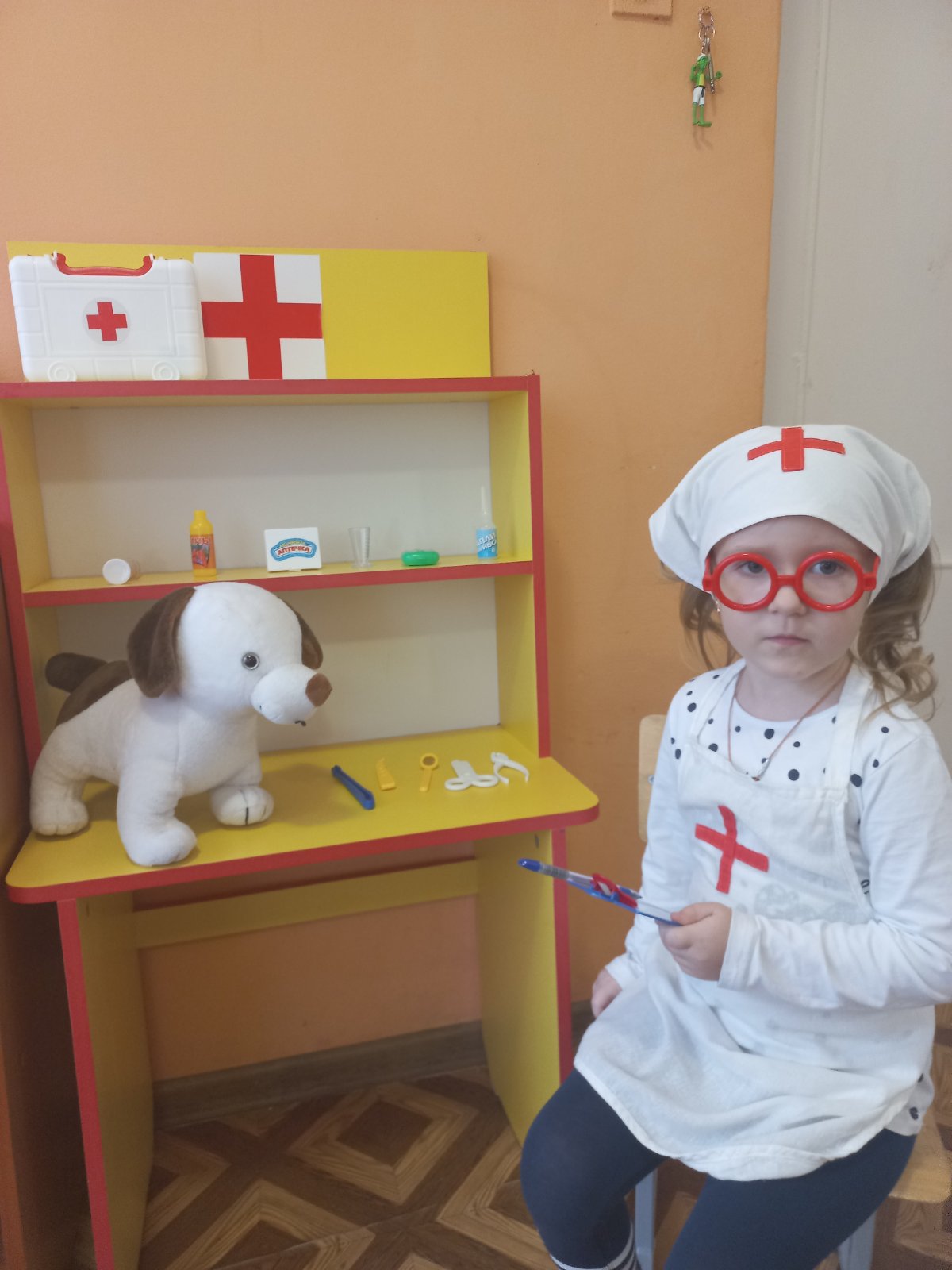  «Салон красоты для собак»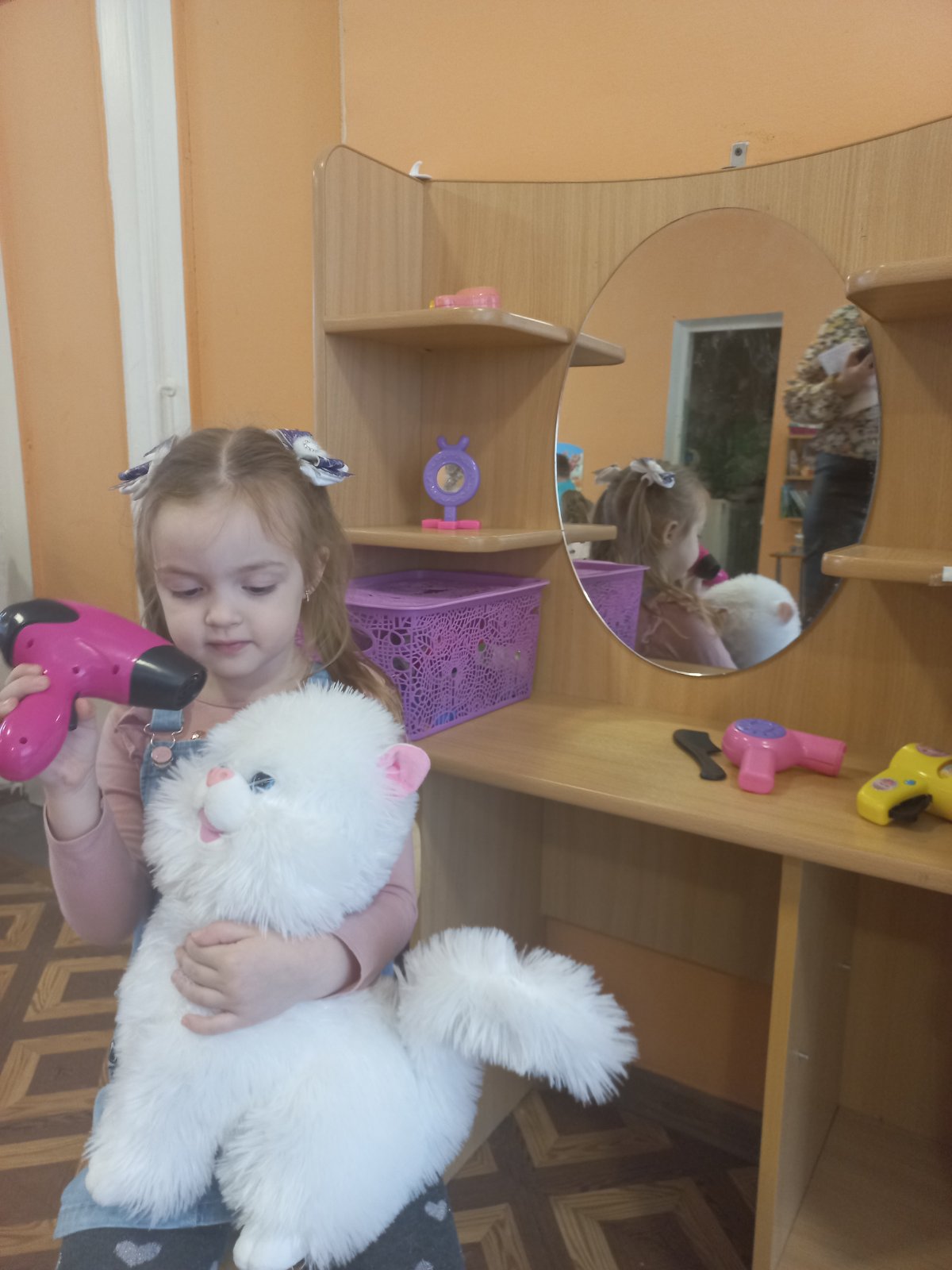 3 этап - заключительный• Изучение эффективности реализации проекта,• Создание презентации проекта.     По итогам нашей работы, была сделана  выставка рисунков,  небольшая беседа по картине «Домашние животные», где дети свободно называли и показывали домашних животных и их детенышей, чем они питаются, как кричат и т.д. Также была оформлена фотовыставка для родителей и детей: «Домашние питомцы», где представлены были домашние животные и птицы, а также дети со своими домашними питомцами.